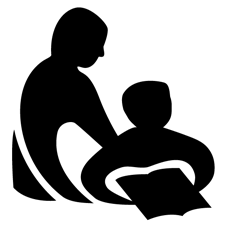 Wisconsin Department of Public InstructionCONTINUING EDUCATION ACTIVITY REPORTPI-2453 (Rev. 09-11)Wisconsin Department of Public InstructionCONTINUING EDUCATION ACTIVITY REPORTPI-2453 (Rev. 09-11)Wisconsin Department of Public InstructionCONTINUING EDUCATION ACTIVITY REPORTPI-2453 (Rev. 09-11)Wisconsin Department of Public InstructionCONTINUING EDUCATION ACTIVITY REPORTPI-2453 (Rev. 09-11)INSTRUCTIONS:  Complete and submit annually to your library system validator along with the Annual Summation of Continuing Education Activities, Form PI-2454. Refer to the Certification Manual for Wisconsin Public Library Directors for assistance.INSTRUCTIONS:  Complete and submit annually to your library system validator along with the Annual Summation of Continuing Education Activities, Form PI-2454. Refer to the Certification Manual for Wisconsin Public Library Directors for assistance.INSTRUCTIONS:  Complete and submit annually to your library system validator along with the Annual Summation of Continuing Education Activities, Form PI-2454. Refer to the Certification Manual for Wisconsin Public Library Directors for assistance.INSTRUCTIONS:  Complete and submit annually to your library system validator along with the Annual Summation of Continuing Education Activities, Form PI-2454. Refer to the Certification Manual for Wisconsin Public Library Directors for assistance.INSTRUCTIONS:  Complete and submit annually to your library system validator along with the Annual Summation of Continuing Education Activities, Form PI-2454. Refer to the Certification Manual for Wisconsin Public Library Directors for assistance.INSTRUCTIONS:  Complete and submit annually to your library system validator along with the Annual Summation of Continuing Education Activities, Form PI-2454. Refer to the Certification Manual for Wisconsin Public Library Directors for assistance.INSTRUCTIONS:  Complete and submit annually to your library system validator along with the Annual Summation of Continuing Education Activities, Form PI-2454. Refer to the Certification Manual for Wisconsin Public Library Directors for assistance.Name Last, First, MiddleName Last, First, MiddleName Last, First, MiddleName Last, First, MiddleName Last, First, MiddleName Last, First, MiddleName Last, First, MiddleName Last, First, MiddleName Last, First, MiddleName Last, First, MiddleName Last, First, MiddleMailing Address Street / PO Box, City, State, ZIPMailing Address Street / PO Box, City, State, ZIPMailing Address Street / PO Box, City, State, ZIPMailing Address Street / PO Box, City, State, ZIPMailing Address Street / PO Box, City, State, ZIPMailing Address Street / PO Box, City, State, ZIPMailing Address Street / PO Box, City, State, ZIPMailing Address Street / PO Box, City, State, ZIPMailing Address Street / PO Box, City, State, ZIPMailing Address Street / PO Box, City, State, ZIPMailing Address Street / PO Box, City, State, ZIPMailing Address Street / PO Box, City, State, ZIPI. CONTINUING EDUCATION ACTIVITY DESCRIPTIONI. CONTINUING EDUCATION ACTIVITY DESCRIPTIONI. CONTINUING EDUCATION ACTIVITY DESCRIPTIONI. CONTINUING EDUCATION ACTIVITY DESCRIPTIONTitle of ProgramRadically Imagining the Role of Public LibrariesTitle of ProgramRadically Imagining the Role of Public LibrariesTitle of ProgramRadically Imagining the Role of Public LibrariesTitle of ProgramRadically Imagining the Role of Public LibrariesTitle of ProgramRadically Imagining the Role of Public LibrariesTitle of ProgramRadically Imagining the Role of Public LibrariesTitle of ProgramRadically Imagining the Role of Public LibrariesTitle of ProgramRadically Imagining the Role of Public LibrariesTitle of ProgramRadically Imagining the Role of Public LibrariesTitle of ProgramRadically Imagining the Role of Public LibrariesTitle of ProgramRadically Imagining the Role of Public LibrariesDescription of ProgramIt takes a lot of creativity to imagine a world that doesn’t exist while living within the realities of a world filled with a tremendous amount of suffering and oppression. Join this opening session to learn more about radical imagination and how it can play a role in our libraries and communities. Participants Will:- Define what radical imagination is in theory and praxis- Engage participants in practicing radical imagination- Learn tangible steps to move in the direction of sustainable changeDescription of ProgramIt takes a lot of creativity to imagine a world that doesn’t exist while living within the realities of a world filled with a tremendous amount of suffering and oppression. Join this opening session to learn more about radical imagination and how it can play a role in our libraries and communities. Participants Will:- Define what radical imagination is in theory and praxis- Engage participants in practicing radical imagination- Learn tangible steps to move in the direction of sustainable changeDescription of ProgramIt takes a lot of creativity to imagine a world that doesn’t exist while living within the realities of a world filled with a tremendous amount of suffering and oppression. Join this opening session to learn more about radical imagination and how it can play a role in our libraries and communities. Participants Will:- Define what radical imagination is in theory and praxis- Engage participants in practicing radical imagination- Learn tangible steps to move in the direction of sustainable changeDescription of ProgramIt takes a lot of creativity to imagine a world that doesn’t exist while living within the realities of a world filled with a tremendous amount of suffering and oppression. Join this opening session to learn more about radical imagination and how it can play a role in our libraries and communities. Participants Will:- Define what radical imagination is in theory and praxis- Engage participants in practicing radical imagination- Learn tangible steps to move in the direction of sustainable changeDescription of ProgramIt takes a lot of creativity to imagine a world that doesn’t exist while living within the realities of a world filled with a tremendous amount of suffering and oppression. Join this opening session to learn more about radical imagination and how it can play a role in our libraries and communities. Participants Will:- Define what radical imagination is in theory and praxis- Engage participants in practicing radical imagination- Learn tangible steps to move in the direction of sustainable changeDescription of ProgramIt takes a lot of creativity to imagine a world that doesn’t exist while living within the realities of a world filled with a tremendous amount of suffering and oppression. Join this opening session to learn more about radical imagination and how it can play a role in our libraries and communities. Participants Will:- Define what radical imagination is in theory and praxis- Engage participants in practicing radical imagination- Learn tangible steps to move in the direction of sustainable changeDescription of ProgramIt takes a lot of creativity to imagine a world that doesn’t exist while living within the realities of a world filled with a tremendous amount of suffering and oppression. Join this opening session to learn more about radical imagination and how it can play a role in our libraries and communities. Participants Will:- Define what radical imagination is in theory and praxis- Engage participants in practicing radical imagination- Learn tangible steps to move in the direction of sustainable changeDescription of ProgramIt takes a lot of creativity to imagine a world that doesn’t exist while living within the realities of a world filled with a tremendous amount of suffering and oppression. Join this opening session to learn more about radical imagination and how it can play a role in our libraries and communities. Participants Will:- Define what radical imagination is in theory and praxis- Engage participants in practicing radical imagination- Learn tangible steps to move in the direction of sustainable changeDescription of ProgramIt takes a lot of creativity to imagine a world that doesn’t exist while living within the realities of a world filled with a tremendous amount of suffering and oppression. Join this opening session to learn more about radical imagination and how it can play a role in our libraries and communities. Participants Will:- Define what radical imagination is in theory and praxis- Engage participants in practicing radical imagination- Learn tangible steps to move in the direction of sustainable changeDescription of ProgramIt takes a lot of creativity to imagine a world that doesn’t exist while living within the realities of a world filled with a tremendous amount of suffering and oppression. Join this opening session to learn more about radical imagination and how it can play a role in our libraries and communities. Participants Will:- Define what radical imagination is in theory and praxis- Engage participants in practicing radical imagination- Learn tangible steps to move in the direction of sustainable changeDescription of ProgramIt takes a lot of creativity to imagine a world that doesn’t exist while living within the realities of a world filled with a tremendous amount of suffering and oppression. Join this opening session to learn more about radical imagination and how it can play a role in our libraries and communities. Participants Will:- Define what radical imagination is in theory and praxis- Engage participants in practicing radical imagination- Learn tangible steps to move in the direction of sustainable changeRelationship of Program to Present Position or Career AdvancementRelationship of Program to Present Position or Career AdvancementRelationship of Program to Present Position or Career AdvancementRelationship of Program to Present Position or Career AdvancementRelationship of Program to Present Position or Career AdvancementRelationship of Program to Present Position or Career AdvancementRelationship of Program to Present Position or Career AdvancementRelationship of Program to Present Position or Career AdvancementRelationship of Program to Present Position or Career AdvancementRelationship of Program to Present Position or Career AdvancementRelationship of Program to Present Position or Career AdvancementActivity DatesActivity DatesActivity DatesLocationLocationLocationLocationLocationNumber of Contact HoursNumber of Contact HoursNumber of Contact HoursFrom Mo./Day/Yr.1/26/2022From Mo./Day/Yr.1/26/2022To Mo./Day/Yr.1/26/2022onlineonlineonlineonlineonlineTechnology If anyTechnology If anyTotal1.0Provider If applicableWisconsin Public Library Systems, DPIProvider If applicableWisconsin Public Library Systems, DPIProvider If applicableWisconsin Public Library Systems, DPIProvider If applicableWisconsin Public Library Systems, DPIProvider If applicableWisconsin Public Library Systems, DPIProvider If applicableWisconsin Public Library Systems, DPIProvider If applicableWisconsin Public Library Systems, DPIProvider If applicableWisconsin Public Library Systems, DPIProvider If applicableWisconsin Public Library Systems, DPIProvider If applicableWisconsin Public Library Systems, DPIProvider If applicableWisconsin Public Library Systems, DPICategory Check one, attach written summary if applicable	A.	Credit Continuing Education Attach formal documentation from the sponsoring agency.	B.	Noncredit Continuing Education	C.	Self-directed Continuing EducationCategory Check one, attach written summary if applicable	A.	Credit Continuing Education Attach formal documentation from the sponsoring agency.	B.	Noncredit Continuing Education	C.	Self-directed Continuing EducationCategory Check one, attach written summary if applicable	A.	Credit Continuing Education Attach formal documentation from the sponsoring agency.	B.	Noncredit Continuing Education	C.	Self-directed Continuing EducationCategory Check one, attach written summary if applicable	A.	Credit Continuing Education Attach formal documentation from the sponsoring agency.	B.	Noncredit Continuing Education	C.	Self-directed Continuing EducationCategory Check one, attach written summary if applicable	A.	Credit Continuing Education Attach formal documentation from the sponsoring agency.	B.	Noncredit Continuing Education	C.	Self-directed Continuing EducationCategory Check one, attach written summary if applicable	A.	Credit Continuing Education Attach formal documentation from the sponsoring agency.	B.	Noncredit Continuing Education	C.	Self-directed Continuing EducationCategory Check one, attach written summary if applicable	A.	Credit Continuing Education Attach formal documentation from the sponsoring agency.	B.	Noncredit Continuing Education	C.	Self-directed Continuing EducationCategory Check one, attach written summary if applicable	A.	Credit Continuing Education Attach formal documentation from the sponsoring agency.	B.	Noncredit Continuing Education	C.	Self-directed Continuing EducationCategory Check one, attach written summary if applicable	A.	Credit Continuing Education Attach formal documentation from the sponsoring agency.	B.	Noncredit Continuing Education	C.	Self-directed Continuing EducationCategory Check one, attach written summary if applicable	A.	Credit Continuing Education Attach formal documentation from the sponsoring agency.	B.	Noncredit Continuing Education	C.	Self-directed Continuing EducationCategory Check one, attach written summary if applicable	A.	Credit Continuing Education Attach formal documentation from the sponsoring agency.	B.	Noncredit Continuing Education	C.	Self-directed Continuing EducationII. SIGNATUREII. SIGNATUREI HEREBY CERTIFY that the information provided is true and correct to the best of my knowledge.I HEREBY CERTIFY that the information provided is true and correct to the best of my knowledge.I HEREBY CERTIFY that the information provided is true and correct to the best of my knowledge.I HEREBY CERTIFY that the information provided is true and correct to the best of my knowledge.I HEREBY CERTIFY that the information provided is true and correct to the best of my knowledge.I HEREBY CERTIFY that the information provided is true and correct to the best of my knowledge.I HEREBY CERTIFY that the information provided is true and correct to the best of my knowledge.I HEREBY CERTIFY that the information provided is true and correct to the best of my knowledge.I HEREBY CERTIFY that the information provided is true and correct to the best of my knowledge.I HEREBY CERTIFY that the information provided is true and correct to the best of my knowledge.I HEREBY CERTIFY that the information provided is true and correct to the best of my knowledge.I HEREBY CERTIFY that the information provided is true and correct to the best of my knowledge.Signature of ParticipantSignature of ParticipantSignature of ParticipantSignature of ParticipantSignature of ParticipantSignature of ParticipantSignature of ParticipantSignature of ParticipantSignature of ParticipantDate Signed Mo./Day/Yr.Date Signed Mo./Day/Yr.Date Signed Mo./Day/Yr.